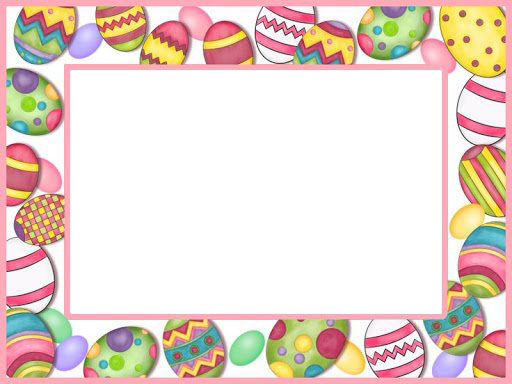 Little Miss Colorado presentsLITTLE MISS & misterValentines & easter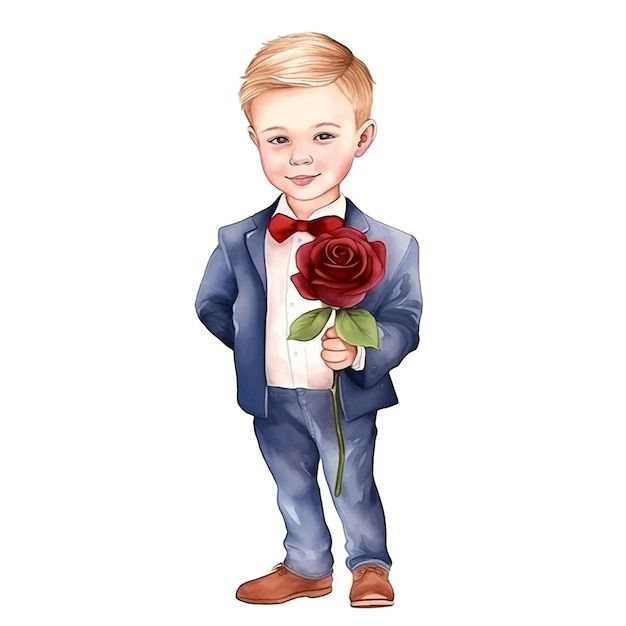 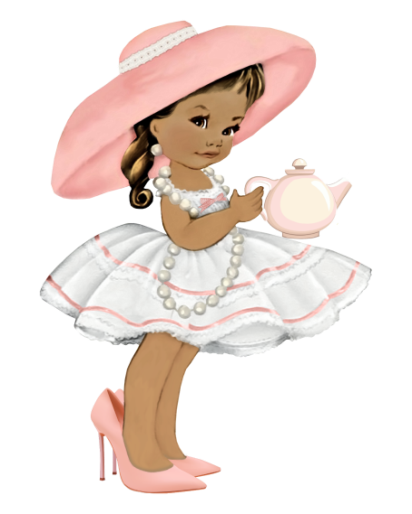  Pageant 		APRIL 6TH 2024 			      DOUGLAS COUNTY FAIRGROUNDS 				   CASTLE ROCK   COLORADO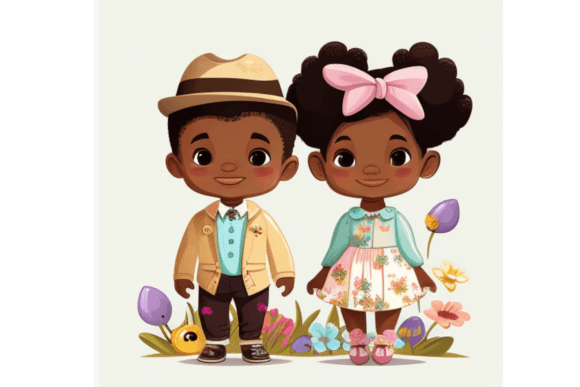 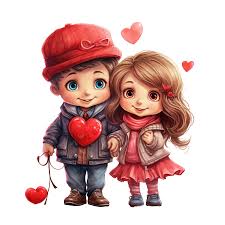 Register BY 4/1/24 at www.littlemisscolordo.comSend $75 deposit VIA PAYPAL per pageant to beauty@littlemisscolorado.com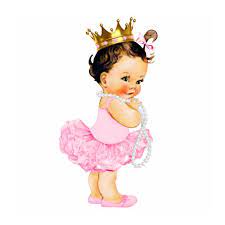 Ultimate			ultimate 		   ultimate		ultimate	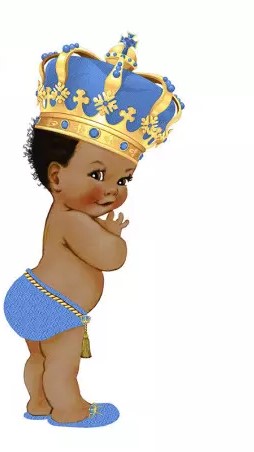 Grand	 		grand 			   grand	 	grandSupreme			supreme		   supreme		supreme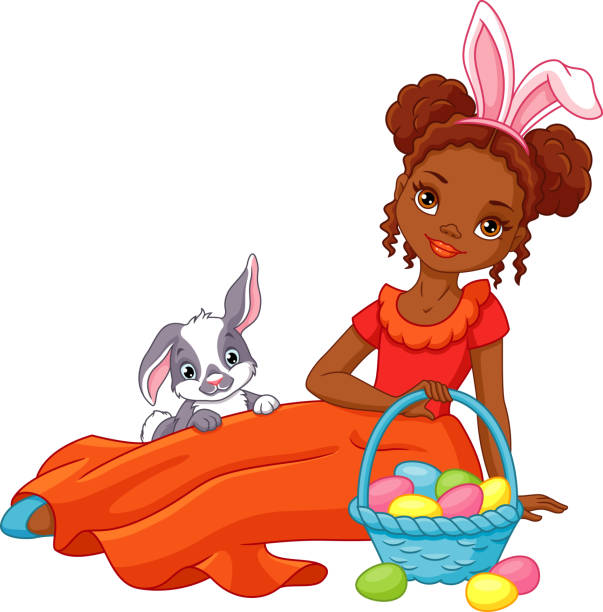 											Grand Grand			grand 			   grand 		supremeSupreme			supreme		   supreme 			0-6/7&UP			0-6/7 & up		   0-6/7 & UP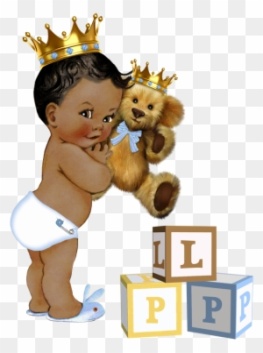 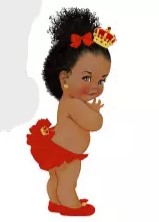 Mini			     mini			  	 mini		    	   mini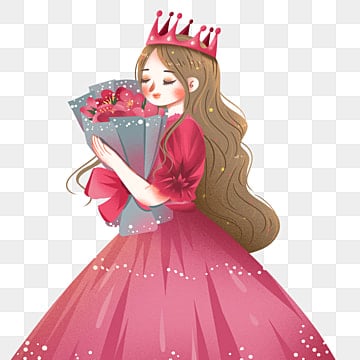 Grand		     grand 			 grand 		   	   grandSupreme		     supreme		   	supreme 	    	   supreme0-4/5-9/10+ 	     0-4/5-9/10+		0-4/5-9/10+				Overall supreme TitlesCOMBINED FOR GLITZ/NATURAL BOYS & MISS/MS ELITEOverall beauty supreme/ most handsome supremeOverall personality supremeOverall photo supreme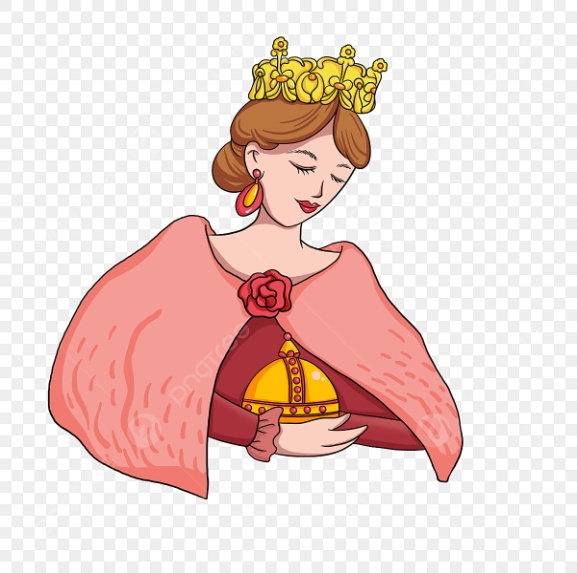 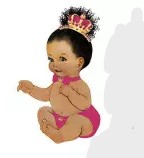 Overall model supremeDivisional supreme TitlesDivisional supreme queenDivisional beauty supremePrincessAge divisions0-23months/2years/3-4/5-6/7-9/10-12/13-15/16-19/ 20-39/40+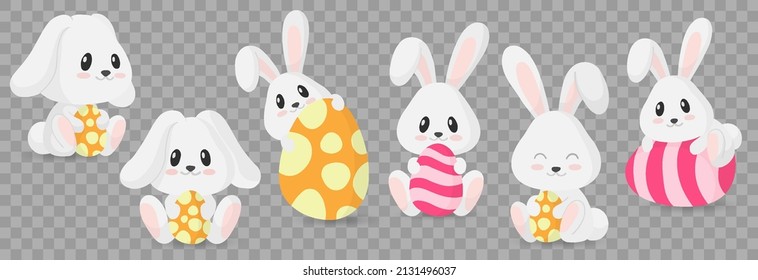 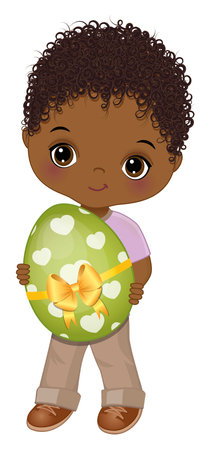 Mandatory fee PER PAGEANT		$75Includes beauty, EASTER/SPRING OR VALENTINES WEAR & ONE PhotoAdult armband							$10Child armband 2-12 yrs				$5Extra Outfit of choice					$25ANY OUTFIT OF CHOICE THIS IS A Replacement score for SPING/EASTER OR VALENTINES WEAR, HIGHEST score goes into supreme scoreExtra photo									$5eaUnlimited photos			 				$25LIMIT 10 PHOTOSDivisional optional	   	 				$25DIVSIONAL SIDE AWARDS include most beautiful/handsome, best hair, eyes, smile, photo, personality and div talent winner.Door jackpots								$25eaFace/personality/photo/outfit of choiceGrand talent									$25ALL AGE TALENT COMPETITION.STAR GRAND 									$25Beauty & photo score combined.  This Title is pulled after Ultimate & Grand AND before mini grand SUPREME TITLES.SUPER STAR GRAND 							$25 Personality & model score combined.  This Title is pulled after Ultimate & Grand and before mini grand.Friday, APRIL5TH 	HOTEL REGISTRATION	AGES 0-6		5-9PM Saturday, APRIL6TH morningREGISTRATION 7 & UP		  	 8-11amBOYS BEAUTY/FORMAL			8amO-23 MONTHS BEAUTY/FORMAL	8am2 YEAR OLD BEAUTY/FORMAL		8am3-4 YEARS BEAUTY/FORMAL		8:3015 minutes break				8:45BOYS valentines	 wear			9amO-23 MONTHS valentines	 wear	9am2 YEAR OLD valentines	 wear	9am3-4 YEARS valentines	 wear	9:3015 minutes break				9:45BOY’s spring/ Easter wear		10AMO-23 m spring/ Easter wear		10AM2 yr spring/ Easter wear		10AM3-4 YS spring/ Easter wear		10:3015 minutes break				10:45Extra ooc boys & babies		11amExtra ooc 2-4 YEARS 			11:15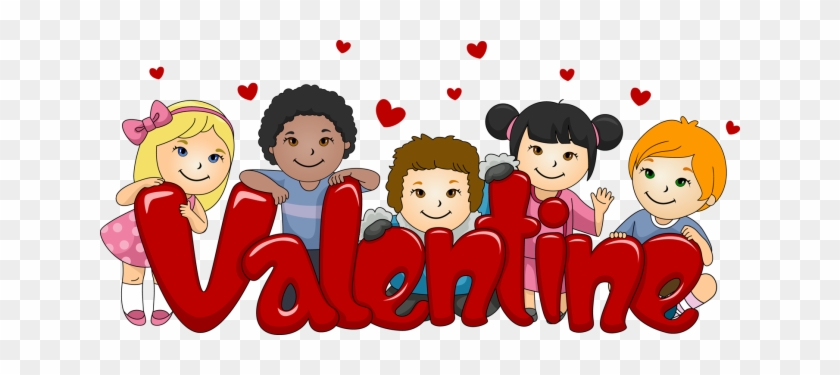 Lunch break						11:30Saturday, APRIL6TH afternoon5-6 BEAUTY/FORMAL				noon7-12 BEAUTY/FORMAL				12:15Teen/elite BEAUTY/FORMAL		12:305-6 valentines	 wear			12:45		7-12 valentines wear			1:15Teen valentines	 wear			1:30elite valentines	 wear			1:455-6 spring/ Easter wear		2 pm7-12 spring/ Easter wear		2:15teen spring/ Easter wear		2:30	elite spring/ Easter wear		2:45	15 min break						3pmExtra ooc 5-12					3:15Extra ooc	 teen/elite 			3:30	 BOYS & 0-6 TALENT				3:457 & UP TALENT						4pm				TABULATION						4:30-6pmCROWNING							6PMALL EVENT TIMES ARE LINE UP TIMES. YOU MUST BE READY TO GO ON STAGE WITH NUMBER BY LINE UP TIME OR POINTS WIL BE DEDUCTED.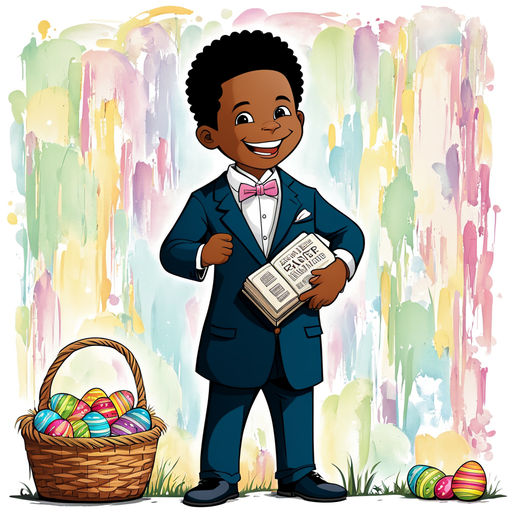 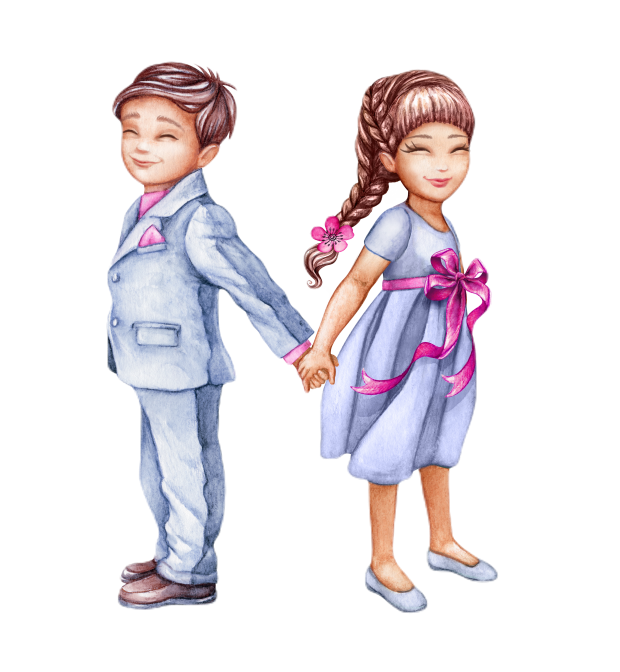 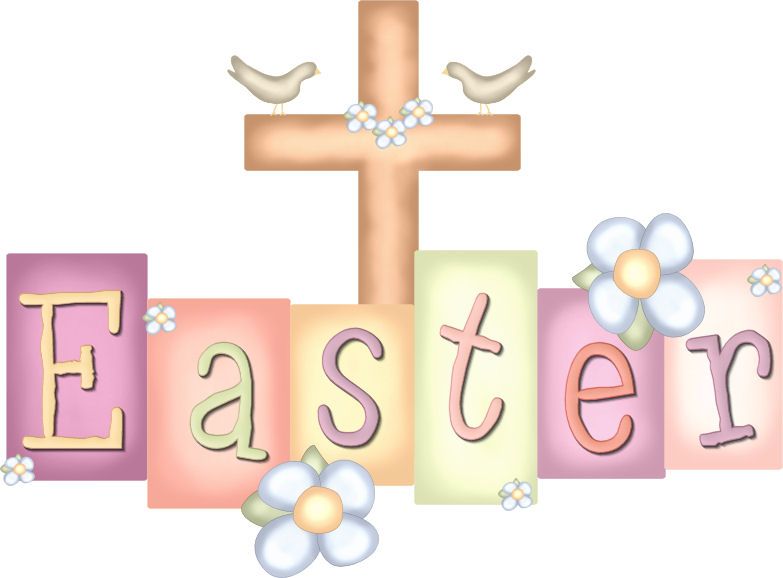 